Publicado en Madrid  el 29/04/2021 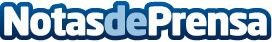 Las mejores herramientas de gestión digital, según los expertos de Fast Forward SessionsLas herramientas de gestión digital permiten un mayor conocimiento del público y de las tendencias del mercado, así como mejorar la flexibilidad y agilidad en la toma de decisiones, según los expertos que han participado en la nueva jornada del programa de formación gratuito para pymes y profesionales de Fast Forward SessionsDatos de contacto:SBQMedia96104121Nota de prensa publicada en: https://www.notasdeprensa.es/las-mejores-herramientas-de-gestion-digital Categorias: Nacional Comunicación Marketing Emprendedores E-Commerce http://www.notasdeprensa.es